CONTINUOUS IMPROVEMENT PLAN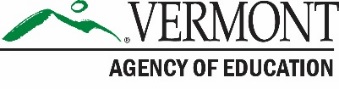 		COMPREHENSIVE NEEDS ASSESSMENT SHARED VISION: [In developing or strengthening the school vision, teachers, families, and community members collectively about their desires for students and community, thinking and acting, “with the power they already have, about the things that are important to them.” (Senge, Cambron-McCabe, Lucas, Smith, Dutton, and Kleiner, 2000)]Collaborative Stakeholders Represented for Data Review: [The team should include necessary and diverse stakeholders representing all parts of the system, including school board members, students, families and community members]Broad Area(s) of Focus Based on Data Overview: [Describe the broad area(s) of focus, directly related to state long-term goals and the 5 component areas of EQS, e.g., Academic Proficiency; Personalization; High Quality Staffing; Safe, Healthy Schools; and Financial Efficiencies ]Identified Priority Problem(s)/Problems of Practice: [Based on the identified broad focus areas, dig deeper into the data to determine a focused, learner-centered, prioritized problems for which you intend to seek innovative solutions/interventions] Root Cause Analysis Results: [Provide a brief narrative describing the results of your root cause analysis for prioritized problems; include the major factors contributing to each problem] Prioritized (SMART) Goal(s)EQS ComponentWhat data supports this need for improvement?[What are we trying to accomplish? Define core priority goals directly aligned with the broad area(s) of focus and identified problems. Be sure to include Relevant area of EQS:  Academic Proficiency  Personalization  High-Quality  Staffing  Safe, Healthy Schools   Financial Efficiencies[List and describe the sources of data used to make this decision]PLAN CHANGES FOR IMPROVEMENTPLAN CHANGES FOR IMPROVEMENTPLAN CHANGES FOR IMPROVEMENTTHEORY OF IMPROVEMENT/ACTION [Based on needs assessment results, data analysis, and research support, define your theory of action for this goal ]THEORY OF IMPROVEMENT/ACTION [Based on needs assessment results, data analysis, and research support, define your theory of action for this goal ]THEORY OF IMPROVEMENT/ACTION [Based on needs assessment results, data analysis, and research support, define your theory of action for this goal ]Evidence-Based Improvement Actions and Intended Results (include evidence-based strategies directly connected to the framework and EQS success criteria; see resource section of framework for examples).Evidence-Based Improvement Actions and Intended Results (include evidence-based strategies directly connected to the framework and EQS success criteria; see resource section of framework for examples).Funding Source(s): Please specify local or federal (e.g., Title I 1003a)What evidence-based innovation(s)/intervention(s) are we implementing? [Cite the evidence and the specific research or secondary source analyses of such research]How will we know that these changes/interventions are an improvement? [Refer to your Success Criteria and Measures of Impact: What do we predict will happen as a result of this practice?  [In specific terms, describe the measures you will use to determine success.TEST INNOVATIONS/INTERVENTIONS: Align action at all levels of the organization TEST INNOVATIONS/INTERVENTIONS: Align action at all levels of the organization Notes/Data Documentation[Document information, data, and feedback during implementation that will assist during the next (study/monitor) phase of the cycle]Notes/Data Documentation[Document information, data, and feedback during implementation that will assist during the next (study/monitor) phase of the cycle]MONITOR PROGRESS AND EVALUATE RESULTS[Explain when and how you monitored the progress of the innovation/intervention against your goals and objectives]MONITOR PROGRESS AND EVALUATE RESULTS[Explain when and how you monitored the progress of the innovation/intervention against your goals and objectives]DatesREVISE[Explain when, how, and why you adjusted, or continued selected innovations/interventions]REVISE[Explain when, how, and why you adjusted, or continued selected innovations/interventions]DatesSUSTAINPlan for sustainability: [Explain how you will implement, scale, and sustain the successful practices and processes tested during this improvement cycle; include personnel, financial resources, scheduling, and potential organizational/structural modifications].